Cells and Microscopes 6.1 ALL LIVING THINGS ARE MADE UP OF CELLS:Who first discovered cells?Isaac NewtonRobert HookeAlbert EinsteinCharles Darwin___________________________ describes the properties of cells and their role in living things.Write down the three principles that explain the Cell theory below._____________________________________________________________________________________________________________________________________________________________________________________________________________________________________________________________________________________________________________________________________________________________________________________________________________________________________________________________________________________________________________________________________________________________________________________________________________________________________________________________________________________________________________________________________________________________________________________________If the living organism has more than one cell it is referred to as a ____________________. An example is _____________________. If the living organism has only one cell it is referred to as a ____________________. An example is _____________________.6.2 MICROSCOPES ARE USED TO STUDY CELLSWhat are the two types of microscopes called?________________________________________________________________________________________________What are the two types of Light microscopes called?________________________________________________________________________________________________Complete the following table on the two types of light microscopes:Most cells are _______________________ in colour and require a ____________________ to be seen.This microscope uses electrons to recreate images, it is called an ________________________________________________ and can magnify up to a ______________________________________.How many hand/s should carry a microscope?______________________What magnification (objective lens) should you start with first?Lowest magnificationMiddle magnificationHighest magnification Label the microscope below: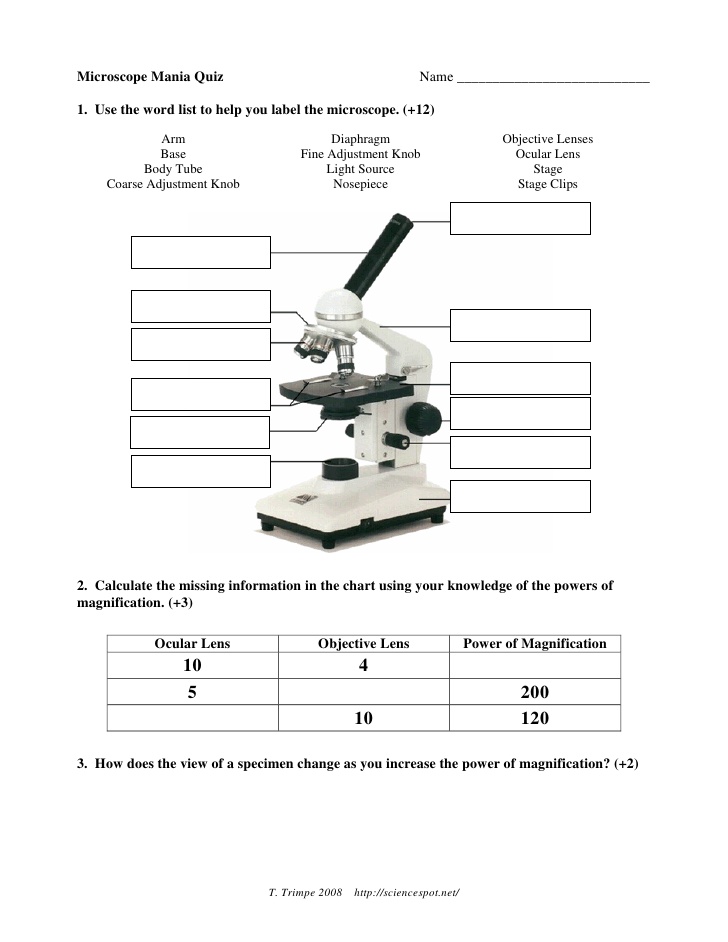 6.3 PLANT AND ANIMAL CELLS HAVE ORGANELLESName as many animal cell organelles as possible below, explain the function of each:___________________________: ____________________________________________________ ____________________________________________________________________________________________________________: ____________________________________________________ ____________________________________________________________________________________________________________: ____________________________________________________ ____________________________________________________________________________________________________________: ____________________________________________________ ____________________________________________________________________________________________________________: ____________________________________________________ ____________________________________________________________________________________________________________: ____________________________________________________ ____________________________________________________________________________________________________________: ____________________________________________________ ____________________________________________________________________________________________________________: ____________________________________________________ _________________________________________________________________________________Name and explain the 3 plant cell organelles that aren’t found in an animal cell;___________________________: ____________________________________________________ ____________________________________________________________________________________________________________: ____________________________________________________ ____________________________________________________________________________________________________________: ____________________________________________________ _________________________________________________________________________________ 6.4 ALL ORGANISMS HAVE CELLS THAT SPECIALISEExplain the difference between Prokaryotic and Eukaryotic cells.___________________________________________________________________________________________________________________________________________________________________________________________________________________________________________________________________________Complete the following table on the 4 types of cells below;Name two features that single celled organisms may have to help them move.____________________________________________________________________________________6.6 EUKARYTIC CELLS UNDERGO MITOSISDNA is stored in the _____________________________.What is Mitosis? ___________________________________________________________________________________________________________________________________________________________________________________________________________________________________________________________________________Give 3 reasons why Mitosis is important/needed. ___________________________________________________________________________________________________________________________________________________________________________________________________________________________________________________ ___________________________________________________________________________________________________________________________________________________________________________________________________________________________________________________  Draw a diagram to show how Mitosis occurs in the box below;What is Cancer?___________________________________________________________________________________________________________________________________________________________________________________________________________________________________________________________________________Define the following terms below;Mutagen: _____________________________________________________________________________________________________________________________________________________Carcinogen: __________________________________________________________________________________________________________________________________________________Tumour: _____________________________________________________________________________________________________________________________________________________What are the two types of tumours?____________________________________________________________________________________________________________________________________________________________________________________________________________________________________________________________________________________________________________________________________________________________________Type of MicroscopeType of MicroscopeMicroscope PropertiesCompound lightStereo microscopeMagnification(e.g. 10x)1500xObject size viewed Thin slices of specimenIt’s view is 2D or 3D3D viewHow many eyepieces does it have?CharacteristicEukaryotes (Eukaryotic cells)Eukaryotes (Eukaryotic cells)Eukaryotes (Eukaryotic cells)Eukaryotes (Eukaryotic cells)Prokaryotes (prokaryotic cells)CharacteristicAnimalPlantFungiProtistaMoneraNumber of cellsCell WallGenetic Material (DNA)NucleusMitochondriaChloroplastsLarge VacoulesRibosomes